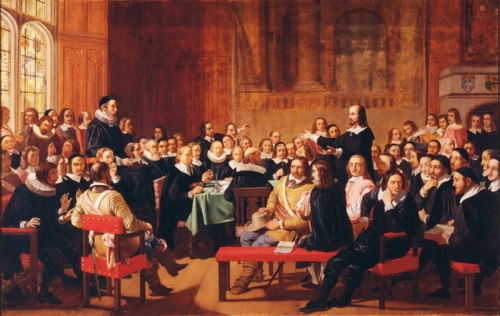 La Confessione di Fede di WestminsterTradotta in italiano dal past. Paolo E. Castellina e sulla base dell’originale versione inglese e latina con alcune varianti americane. Revisione 2013.IntroduzioneLa Confessione di fede di Westminster fu pubblicata per la prima volta nel 1646 ed era il prodotto di un'assemblea dei più pii ed eruditi teologi riformati dell'Inghilterra e della Scozia del XVII secolo. Insieme agli altri Canoni di Westminster, questa Confessione rappresenta la più completa ed insuperata sistematizzazione della fede evangelica riformata classica mai prodotta ed un punto di riferimento permanente della dottrina biblica.Quando questa Confessione venne presentata all'Assemblea Generale della Chiesa di Scozia, fu dichiarato "su matura deliberazione" che essa era "fondata sulla Parola di Dio" e "giudicata sommamente ortodossa". Venne riconosciuto con riconoscenza a Dio il merito che una tale eccellente Confessione fosse formulata e concordata in entrambi i regni.Dalla sua sanzione del 1647, certo molte acque sono passate sotto i ponti della teologia e della dottrina cristiana, ma è triste riconoscere come in effetti si siano fatti numerosi passi indietro rispetto alle conquiste dottrinali della Confessione. La Chiesa non è stata carente di coloro che sono stati pronti a screditare la sua eccellenza e a promuovere il suo abbandono per conformarsi ad idee "più popolari" e di moda.Questa Confessione, però, è fondata sulla solida roccia della Scrittura, ed essa esprime il giudizio più maturo dell'erudizione riformata sugli elementi fondamentali della fede cristiana. A causa della sua fedeltà alle Scritture essa assume un valore permanente ed una durevole rilevanza. La Chiesa di Cristo non può stare senza Credo e vivere. E' suo dovere (specialmente in un tempo di dubbio e di confusione) definire e proclamare la fede cristiana al mondo. Il lettore, riconoscendo il supremo valore della Parola di Dio in materia di fede e di pratica, potrà volgersi a questa Confessione come un canone subordinato per trovare in essa un tesoro spirituale che potrà donare luce, conforto e forza. Il testo confrontato con le versioni originali e commenti può essere trovato all’indirizzo: http://riforma.info/wiki/index.php?title=CfwIndice generaleIntroduzione	1Indice generale	31. Le Sacre Scritture	52. Dio e la santa Trinità	123. Il Decreto eterno di Dio	174. La Creazione	225. La divina Provvidenza	246. La Caduta dell'uomo, il peccato e la sua punizione	317. Il Patto di Dio con l'uomo	358. Cristo, il Mediatore	409. Il libero arbitrio	4910. La Vocazione efficace	5111. La Giustificazione	5612. L'Adozione	6113. La Santificazione	6314. La fede salvifica	6515. Il ravvedimento per la vita	6816. Le opere buone	7117. La Perseveranza dei santi	7818. La certezza della grazia e della salvezza	8119. La Legge di Dio	8620. La libertà Cristiana e la libertà di coscienza	9321. Il culto religioso ed il giorno del Sabato	10122. Il giuramento ed i voti leciti	11023. Il magistrato civile	11524. Matrimonio e divorzio	12125. La Chiesa	12426.  La Comunione dei Santi	12827. I Sacramenti	13028. Il Battesimo	13329. La Cena del Signore	13730. La disciplina ecclesiastica	14131. I sinodi ed i concili	14333. Il Giudizio finale	1471. Le Sacre Scritture1:1 Sebbene la luce della natura e le opere della Creazione e della Provvidenza manifestino la bontà, sapienza e potenza di Dio tanto da rendere gli uomini inescusabili, questo non è sufficiente per darci quella conoscenza di Dio e della Sua volontà necessarie alla salvezza, né la possono generare. Il Signore, di conseguenza, si è compiaciuto, molte volte e in molte maniere, di rivelare Sé stesso e di palesare la Sua volontà alla Sua Chiesa. In un secondo tempo, per meglio preservare la verità, negli interessi di una sua migliore propagazione e per il più sicuro stabilimento e consolazione della Chiesa, contro la corruzione della carne e la malizia del mondo e di Satana, Egli ha provveduto a consegnare la stessa completamente alle lettere. Il che rende la Sacra Scrittura massimamente necessaria, essendo cessati tutti i modi attraverso i quali Egli rivelava precedentemente la Sua volontà al Suo popolo. 1:2 Sotto il nome di Sacre Scritture o Parola di Dio scritta, vengono compresi ora tutti i libri dell'Antico e del Nuovo Testamento, cioè:Dell'Antico Testamento: Genesi, Esodo, Levitico, Numeri, Deuteronomio, Giosuè, Giudici, Ruth, 1 Samuele, 2 Samuele, 1 Re, 2 Re, 1 Cronache, 2 Cronache, Esdra, Neemia, Ester, Giobbe, Salmi, Proverbi, Ecclesiaste, Cantico dei Cantici, Isaia, Geremia, Lamentazioni, Ezechiele, Daniele, Osea, Gioele, Amos, Abdia, Giona, Michea, Nahum, Abacuc, Sofonia, Aggeo, Zaccaria, Malachia.Del Nuovo Testamento: Matteo, Marco, Luca, Giovanni, Atti, le lettere dell'apostolo Paolo ai Romani, 1 Corinzi, 2 Corinzi, Galati, Efesini, Filippesi, Colossesi, 1 Tessalonicesi, 2 Tessalonicesi, 1 Timoteo, 2 Timoteo, Tito, Filemone, l'epistola agli Ebrei, l'epistola di Giacomo, 1 epistola di Pietro, 2 epistola di Pietro, 1, 2, 3 epistola di Giovanni, l'epistola di Giuda, la Rivelazione di Giovanni.Tutti questi libri ci sono stati dati per ispirazione di Dio e devono essere regola della fede e della vita. 1:3 I libri comunemente chiamati Apocrifi, non sono stati ispirati da Dio e non costituiscono parte del Canone della Scrittura. Essi, quindi, non devono ottenere autorità nella Chiesa di Dio, né essere altrimenti approvati o usati, più di quanto possa averla un qualsiasi altro scritto umano. 1.4 L'autorità della Sacra Scrittura per la quale le è dovuta fede ed osservanza, non dipende dalla testimonianza di alcun uomo o chiesa, ma solo da Dio (che è verità in Sé stesso), suo Autore. Essa deve quindi essere accolta perché è Parola di Dio.1:5 Possiamo certamente essere indotti dalla testimonianza della Chiesa ad un'alta e riverente stima delle Sacre Scritture, per la sublimità della materia trattata, l'efficacia del loro insegnamento, la maestà del loro stile, il consenso di tutte le loro parti, lo scopo dell'intera opera (vale a dire tributare gloria a Dio), la piena rivelazione che esse fanno dell'unica via di salvezza, le molte altre incomparabili loro virtù e la somma loro perfezione: questi sono argomenti che provano abbondantemente trattarsi della Parola di Dio. Ciononostante, la nostra piena persuasione e certezza dell'infallibile verità e della divina autorità delle Sacre Scritture, nasce dall'operazione interiore dello Spirito Santo che ad esse rende testimonianza mediante e con la Parola stessa nel nostro cuore. 1.6 L'intero consiglio di Dio al riguardo di tutte le cose necessarie alla Sua propria gloria, la salvezza degli uomini, la fede e la vita, è espressamente contenuto nella Scrittura, oppure può esserne derivato come conseguenza buona e necessaria. Ad esso nulla mai potrà essere aggiunto, né per nuove rivelazioni dello Spirito o per tradizione umana. Ciononostante, per la comprensione salvifica di ciò che è rivelato nella Parola, riconosciamo necessaria l'illuminazione interiore dello Spirito di Dio. Ciononostante rimangono questioni concernenti il culto di Dio o il governo della Chiesa - comuni alle azioni umane ed alla società - che possono essere regolate alla luce della natura e della saggezza cristiana, secondo le regole generali della Parola, le quali devono essere osservate in perpetuo. 1:7 Tutte le cose che la Scrittura contiene non sono in sé stesse [sempre] chiare né evidenti per tutti. Ciononostante, tutto ciò che è necessario conoscere, credere ed osservare ai fini della salvezza, è tanto chiaramente proposto e spiegato in una parte o in un'altra delle Scritture, che non solo la persona dotta, ma anche quella incolta può giungere a comprenderlo in maniera sufficiente, avvalendosi debitamente di mezzi ordinari.1:8 L'Antico Testamento in ebraico (la madrelingua dell'antico popolo di Dio) e il Nuovo Testamento in greco (che, al tempo in cui è stato scritto, era la lingua più generalmente conosciuta fra le nazioni), essendo direttamente ispirati da Dio e, per sua singolare cura e provvidenza, custoditi puri e incontaminati in ogni età, sono da considerarsi autentici. Ad essi soli, perciò, si deve fare appello ultimo in ogni controversia di religione. Dato però che le lingue originali non sono conosciute da tutto il popolo di Dio - il quale ha diritto ed interesse di accedere alle Scritture, ed è tenuto, nel timore di Dio, di leggerle e di investigarle- esse dovranno essere tradotte nella lingua volgare di ogni nazione alla quale pervengono, affinché, dimorando la Parola di Dio abbondantemente in tutti, esse possano rendere a Dio un culto grato ed accettevole e, attraverso la pazienza e la consolazione che provengono dalle Scritture, conservino la speranza.1:9 La regola infallibile di interpretazione della Scrittura è la Scrittura stessa e quindi, allorché sorga una questione circa il vero e pieno senso della Scrittura (che non è molteplice, ma uno), esso deve essere investigato e conosciuto esaminando altri luoghi [della Scrittura] che si esprimano più apertamente. 1.10 Il giudice supremo al quale dovranno essere sottoposte per esservi giudicate tutte le controversie religiose, ogni decreto di concili, opinione di antichi scrittori, dottrine umane e spiriti privati, ed nelle cui sentenze dobbiamo trovare la nostra pace, non può essere altri che lo Spirito Santo che si esprime attraverso le Scritture.2. Dio e la santa Trinità2:1 C'è un solo Dio vivente e vero, il quale è infinito nel suo essere e nella sua perfezione, spirito purissimo, invisibile, senza corpo, senza parti, senza passioni, immutabile, immenso, eterno, non circoscrivibile, onnipotente, sommamente sapiente, sommamente santo, liberissimo, sommamente assoluto, che opera tutte le cose secondo il consiglio della propria volontà immutabile e sommamente giusta per la sua propria gloria; di somma benignità, grazia, misericordia, e longanimità; ricco di bontà e verità; che perdona l'iniquità, la trasgressione ed il peccato; il rimuneratore di coloro che Lo cercano diligentemente; ed al tempo stesso giustissimo e terribile nei Suoi giudizi, che odia ogni peccato e che non terrà in alcun modo il colpevole per innocente.2:2 Dio ha tutta la vita, tutta la gloria, la bontà, la beatitudine, in Sé stesso e da Sé stesso; è unico, nel senso che è completamente sufficiente sia in Sé stesso che per sé stesso, non avendo bisogno di alcuna delle creature che Egli ha fatto, né derivando gloria da esse. Al contrario, è Dio a manifestare la Sua gloria in esse, per mezzo di esse, ad esse e su esse: Egli è l'unica fonte di ogni essere; da Lui, per mezzo di Lui e per Lui sono tutte le cose. Egli esercita un dominio assolutamente sovrano sopra di esse, al fine di fare, per mezzo di esse, tutto ciò che Gli piace. Tutte le cose sono scoperte e manifeste al Suo cospetto. La Sua conoscenza è infinita, infallibile e indipendente dalla creatura. Ne consegue che niente è per Lui contingente o incerto. Egli è assolutamente santo in tutti i Suoi consigli, in tutte le Sue opere, e in tutti i suoi comandi. Sia gli uomini che angeli, che ogni altra creatura Gli devono tutta l'adorazione, il servizio, o l'obbedienza che Egli si compiaccia di esigere loro.2:3 Nell'unità della Deità vi sono tre Persone, d'unica essenza, potenza ed eternità: Dio Padre, Dio Figlio, e Dio Spirito Santo. Il Padre non è stato generato né procede da qualsiasi altro; il Figlio viene eternamente generato dal Padre; lo Spirito Santo procede sia dal Padre che dal Figlio.3. Il Decreto eterno di Dio3:1 Dio ha ordinato dall'eternità, secondo il sapientissimo e santissimo consiglio della Sua propria volontà, in modo libero ed immutabile, tutte le cose che sarebbero avvenute. Tuttavia, ciò non implica affatto che Dio sia autore del peccato; né che in questo modo Egli forzi la volontà delle creature, o che sia tolta la libertà o la contingenza delle cause secondarie. Tutto ciò, al contrario, viene stabilito.3:2 Benché Dio conosca tutto ciò che può avvenire in ogni possibile condizione, Egli non è mai stato indotto a decretare alcunché per il solo fatto di averlo previsto come qualcosa che avrebbe potuto verificarsi nel futuro o che sarebbe avvenuto in determinate condizioni.3:3 Per decreto di Dio e per la manifestazione della Sua gloria, alcuni uomini ed angeli sono stati predestinati a vita eterna ed altri sono stati preordinati a morte eterna.3:4 Gli angeli e gli uomini, predestinati e preordinati in questo modo, sono così designati in modo particolare ed immutabile. Il loro numero è così certo ed definito che non può essere né aumentato né diminuito.3:5 Coloro che del genere umano sono predestinati alla vita, Dio ha eletto in Cristo ad eterna gloria prima che fossero gettate le fondamenta stesse del mondo, secondo il Suo eterno ed immutabile proposito ed il segreto consiglio e beneplacito della Sua volontà. Questa elezione è sorta semplicemente dal gratuito Suo amore e grazia, non perché ne fosse mosso prevedendo in alcuno di essi la fede, buone opere, perseveranza, o qualsiasi altra cosa insita alla creatura, come se quello ne fosse condizione o causa, ma tutto a lode e gloria della Sua grazia.3:6 Come Dio ha destinato a gloria gli eletti, così pure Egli, con il liberissimo ed eterno proposito della Sua volontà, ha preordinato tutti i mezzi conseguenti [per giungere a quel fine]. Per cui, gli eletti, essendo decaduti in Adamo, sono redenti da Cristo; sono a tempo opportuno efficacemente chiamati alla fede in Cristo tramite l'opera del Suo Spirito; vengono giustificati, santificati, nonché custoditi dalla Sua potenza mediante la fede a salvezza. Nessun altro se non gli eletti sono redenti in Cristo, chiamati efficacemente, giustificati, adottati, santificati e salvati.3:7 Secondo l'inscrutabile consiglio della Sua volontà, per il quale Egli accorda o trattiene la [Sua] misericordia come vuole, per la gloria della Sua potenza sovrana sulle Sue creature, è piaciuto a Dio di tralasciare [passare oltre] il resto del genere umano e ordinarlo ad ignominia e ad ira per il suo peccato, a lode della Sua gloriosa giustizia.3:8 La dottrina di questo sublime mistero della predestinazione deve essere trattata non senza somma prudenza e cura affinché coloro che rivolgono il loro pensiero alla volontà di Dio rivelata nella Sua Parola e che vi manifestano la dovuta ubbidienza, possano essere assicurati dell'eterna loro elezione acquisendo [così] la certezza della loro vocazione efficace. In questo modo, questa dottrina diventerà argomento di lode, riverenza ed ammirazione per Dio come pure di umiltà, diligenza e copiosa consolazione per tutti coloro che ubbidiscono sinceramente all'Evangelo.4. La Creazione4:1 Dio, Padre, Figlio e Spirito Santo, si è compiaciuto, per la manifestazione della Sua eterna potenza, sapienza e bontà, nel principio, di creare, o fare dal nulla, il mondo e tutto ciò che vi è contenuto, sia cose visibili che invisibili, nello spazio di sei giorni, e tutto molto buono.4:2 Dopo aver fatto tutte le altre creature, Dio creò l'uomo, maschio e femmina, con anime razionali ed immortali, rivestiti di conoscenza, giustizia e vera santità, ad immagine di Dio, con la Legge divina scritta nei loro cuori, e con la capacità di adempierla. Tuttavia essi avevano la possibilità di violarla, essendo loro permessa la libertà della propria volontà, che [così] era [da considerarsi] non immutabile. Oltre alla Legge scritta nel loro cuore, essi ricevettero l'ordine di non mangiare dell'albero della conoscenza del bene e del male. Finché osservarono questo comandamento erano felici nella comunione con Dio ed ebbero dominio su tutte le altre creature.5. La divina Provvidenza5.1. Dio, il grande Creatore di tutte le cose, sostiene, dirige, ordina e governa tutte le creature, azioni e cose, dalla più grande alla più piccola, con la Sua provvidenza sapientissima e santissima, secondo l'infallibile Sua prescienza ed il libero ed immutabile consiglio della Sua volontà, alla lode della gloria della Sua sapienza, potere, giustizia, bontà e misericordia.5:2 Benché in rapporto alla prescienza ed al decreto di Dio, Causa prima, tutte le cose avvengono immutabilmente ed infallibilmente [come Lui ha stabilito], nondimeno, per la stessa Provvidenza, Egli ordina che esse esse accadano secondo la natura di cause seconde, sia necessariamente, sia liberamente, sia in modo contingente.5:3 Nella sua provvidenza ordinaria, Dio si serve di mezzi pur essendo libero di operare a Suo piacimento [a Suo arbitrio] al di fuori senza di essi, al di sopra di essi, e contro di essi.5:4 L'onnipotenza, la sapienza imperscrutabile e la bontà infinita di Dio si manifestano pienamente nella Sua Provvidenza tanto da estendersi persino alla prima Caduta e a tutte le altre azioni peccaminose sia di angeli che di uomini, e ciò non sulla base di un semplice Suo permesso, ma, in molte maniere, disponendo di loro e governandoli con la Sua potentissima e sapientissima azione limitante e in vista dei propri santi propositi e fini. La peccaminosità, tuttavia, proviene solo dalla creatura e non da Dio, il quale, essendo santissimo e giustissimo, né è, né può essere l'autore del peccato o Colui che lo approva.5:5 Nella Sua somma sapienza, giustizia e grazia, Dio talvolta permette che i Suoi figli soffrano di molteplici tentazioni e corruzioni del cuore, per correggerli dai loro precedenti peccati o per mostrare loro la forza occulta della corruzione e fraudolenza dei loro cuori e per renderli umili. Egli li guida così a dipendere più intimamente e costantemente da Lui, a cercare in Lui il loro sostegno, rendendoli più attenti di fronte a tutte le future occasioni di peccato, come pure in funzione di altri e molteplici giusti e santi fini.5:6 Riguardo quegli uomini malvagi ed empi che Dio, giusto Giudice, ha reso [spiritualmente] ciechi ed ha indurito a causa dei loro peccati precedenti, Egli non solo non accorda loro la Sua grazia, che avrebbe potuto illuminare il loro intelletto e trasformare i loro cuori, ma a volte sottrae loro i doni di cui erano dotati, e li espone a situazioni che il loro cuore corrotto fa diventare occasione di peccato. Dio, inoltre, li consegna [alla forza delle] loro concupiscenze, delle tentazioni del mondo ed al potere di Satana, cosicché alla fine essi irrigidiscono sé stessi persino quando si trovano sotto le stesse influenze [mezzi] di cui Dio si serve per ammorbidire il cuore di altri.5:7 Come la Provvidenza di Dio si estende a tutte le creature in generale, così essa si prende cura peculiare della Sua Chiesa e dispone tutte le cose per il suo bene.6. La Caduta dell'uomo, il peccato e la sua punizione6:1 I nostri progenitori, sedotti dall'astuzia e dalla tentazione di Satana, hanno peccato mangiando il frutto proibito. E' piaciuto a Dio, secondo il Suo sapiente e santo consiglio, di permettere questo loro peccato, avendo deciso di ordinarlo alla Sua propria gloria.6:2 Per questo peccato essi si sono allontanati dalla loro giustizia originale e comunione con Dio, e così sono morti nel peccato e si sono completamente contaminati in tutte le loro facoltà e parti, sia del corpo che dell'anima.6:3 Essendo essi la radice di tutto il genere umano, la colpa di questo loro peccato è stata imputata a tutta la loro posterità mentre la stessa morte nel peccato e natura corrotta si è propagata attraverso l'ordinario processo di generazioni..6:4. Da questa caduta originaria, a causa della quale noi siamo (ora) completamente inabili e senza forza, resi nemici di ogni bene e totalmente propensi ad ogni male, provengono tutti i (nostri) peccati attuali.6:5 Questa corruzione di natura permane in questa vita anche nei rigenerati. Benché sia perdonata e mortificata in Cristo, essa (questa natura corrotta), insieme a tutte le pulsioni (movimenti) che ne derivano, sono veramente e propriamente peccaminosi (peccato).6:6 Ogni peccato, sia quello originale che attuale, essendo una violazione della giusta Legge di Dio e ad essa contrapposto, per sua stessa natura rende il peccatore colpevole, lo espone all'ira di Dio ed alla maledizione della legge, come pure (lo rende) punibile di morte, insieme a tutte le miserie spirituali, temporali ed eterne (che questo comporta).7. Il Patto di Dio con l'uomo7:1 Tanta è la distanza fra la creatura e Dio, che sebbene le creature razionali Gli debbano ubbidienza in quanto loro Creatore, esse non potrebbero mai avere fruizione (godimento) di Lui come loro beatitudine e premio se non attraverso una qualche condiscendenza da parte Sua, il che Egli si è compiaciuto di fare attraverso la stipula di un patto.7:2  Il primo patto stipulato con l'uomo è stato un patto d'opere nel quale è stata promessa la vita ad Adamo e in lui alla sua discendenza), a condizione di un'ubbidienza perfetta e personale.7:3 Poiché con la sua Caduta l'uomo si è reso incapace di vivere mediante questo patto, è piaciuto al Signore di concludere un secondo patto, comunemente chiamato Patto di grazia; in esso Egli ha liberamente offerto ai peccatori vita e salvezza in Gesù Cristo, richiedendo loro la fede in Lui per poter essere salvati e promettendo di dare a tutti coloro che sono destinati alla vita il Suo Santo Spirito per operare loro il desiderio e la capacità di credere.7:4 Questo Patto di grazia viene indicato spesso nelle Scritture con il nome di testamento in riferimento alla morte di Gesù Cristo, il Testatore, ed all'eredità eterna che Egli lascia con tutte le cose che le spettano.7:5 Questo Patto è stato amministrato in modo diverso nel tempo della Legge e nel tempo dell'Evangelo. Sotto la Legge è stato amministrato mediante promesse, profezie, sacrifici, la Circoncisione, l'Agnello pasquale ed altri simboli ed ordinanze date al popolo ebraico per prefigurare il Cristo che sarebbe venuto. Tutto questo per quel tempo erano sufficiente ed efficace per istruire e formare, mediante l'opera dello Spirito, gli eletti nella fede nel promesso Messia e grazie al quale essi conseguivano piena remissione dei peccati e salvezza eterna. Questo è chiamato Antico Testamento. 7:6 Sotto l'Evangelo, da quando Cristo, la sostanza (e antitipo), si è rivelata, le ordinanze attraverso le quali viene dispensato il Patto sono: la predicazione della Parola e l'amministrazione dei sacramenti del Battesimo e della Cena del Signore. Benché ridotte di numero e amministrate con maggiore semplicità e minor fasto esteriore, in esse il Patto viene mostrato a tutti i popoli, sia Ebrei che Gentili, con maggior pienezza, evidenza ed efficacia spirituale, e tutto ciò è chiamato Nuovo Testamento. Non vi sono, però, due Patti di grazia discrepanti nella (loro) natura, ma un solo e medesimo Patto dispensato in maniera diversa. 8. Cristo, il Mediatore8:1. E' piaciuto a Dio, nel Suo eterno proposito, di eleggere ed ordinare [stabilire] il Signore Gesù, il suo unigenito Figlio, come Mediatore fra Dio e uomo, Profeta, Sacerdote, e Re, Capo e Salvatore della Sua Chiesa, Erede di tutte le cose, e Giudice del mondo, al quale ha dato dall'eternità un popolo perché fosse la sua progenie [discendenza] e perché fosse, nel tempo, da Lui redento, chiamato, giustificato, santificato e glorificato.8:2  Il Figlio di Dio, la seconda Persona nella Trinità, essendo Dio vero ed eterno, della stessa sostanza del Padre e a Lui uguale [coeguale], quando venne la pienezza del tempo, assunse la natura umana, con tutte le sue proprietà essenziali e comuni debolezze [infermità], ad eccezione [immune] del peccato; essendo concepito in virtù [per la potenza] dello Spirito Santo in seno [utero] alla Vergine Maria, della sua sostanza. Così che due nature intere, perfette e distinte, la divinità [deità] e l'umanità, sono state indissolubilmente [inseparabilmente] congiunte in una sola Persona, senza cambiamento [conversione, trasformazione], mescolanza [composizione] o confusione. Questa Persona è vero Dio e vero uomo, e tuttavia un solo Cristo, l'unico Mediatore fra Dio e uomo.8:3 Il Signore Gesù, nella la Sua natura umana congiunta a quella divina, è stato santificato ed unto di Spirito Santo oltre misura; avendo in sé stesso tutti i tesori della sapienza e della conoscenza, è piaciuto al Padre di fare abitare in Lui ogni pienezza, affinché essendo santo, innocente, immacolato e pieno di grazia e di verità, potesse essere appieno fornito per esercitare l'ufficio di Mediatore e di Garante. Egli non si è preso [impadronito di] questo compito da Sé, ma vi è stato chiamato dal Padre Suo, che ha posto ogni podestà ed autorità di giudicare nelle Sue mani ed il mandato di esercitarli [di condurli a buon fine].8:4 Il Signore Gesù si è assunto molto volentieri [con pronta volontà] questo compito; per espletarlo [per poterlo svolgere] è stato assoggettato alla Legge, che ha soddisfatto perfettamente. Ha sopportato nella sua anima in modo immediato i tormenti più duri e nel suo corpo le sofferenze più dolorose; è stato crocefisso ed è morto; è stato sepolto ed è rimasto sotto la podestà della morte, senza tuttavia vedere la corruzione. Il terzo giorno è risorto dai morti con lo stesso corpo con nel quale aveva sofferto e con il quale pure è asceso al cielo dove siede alla destra del Padre ed intercede. Ritornerà alla fine del mondo per giudicare uomini ed angeli.8:5 Il Signore Gesù, con la Sua perfetta obbedienza e il sacrificio [oblazione] di Sé stesso offerto una volta per sempre a Dio mediante lo Spirito eterno, ha soddisfatto pienamente la giustizia del Padre e ha conseguito per tutti coloro che il Padre Gli ha dato, non solo la riconciliazione ma anche un'eredità eterna nel Regno dei cieli.8:6 Sebbene l'opera della redenzione non sia stata effettivamente realizzata [compiuta] da Cristo se non dopo la sua incarnazione, tuttavia la virtù, l'efficacia e i benefici che ne derivano [conseguono] sono stati via via [in modo successivo] comunicati agli eletti, in tutte le epoche a partire dall'inizio del mondo, tramite e nelle promesse, i simboli [tipi] ed i sacrifici che rivelavano e significavano che il Cristo, lo stesso ieri, oggi ed in sempiterno, era il seme [progenie] della donna che avrebbe schiacciato la testa del serpente e l'agnello immolato fin dalla fondazione del mondo.8:7 Nella Sua opera di mediazione, Cristo agisce secondo entrambe le sue nature, facendo con ogni natura ciò che le è proprio. Tuttavia, a causa dell'unità della Sua Persona, ciò che e proprio di una natura viene talvolta attribuito dalla Scrittura alla Persona denominata con l'altra natura.8:8 La redenzione viene da Cristo accordata ed applicata con certezza ed efficacia a tutti coloro per i quali Egli l'ha acquistata, intercedendo per loro, rivelando loro, nella Parola e tramite la Parola, i misteri della salvezza; persuandendoli efficacemente tramite lo Spirito a credere e ad obbedire; governando i loro cuori con la Sua Parola ed il suo Spirito; debellando tutti i loro nemici con la Sua onnipotenza e sapienza, tramite mezzi e modi consoni [più appropriati] alla Sua meravigliosa ed imperscrutabile dispensazione.9. Il libero arbitrio9:1 Dio ha dotato la volontà umana di una [tale] libertà naturale che non è né costretta [forzata] né determinata da alcuna necessità assoluta di natura al bene o al male.9:2 L'uomo, nel suo stato di innocenza, aveva libertà e capacità di volere e di fare ciò che è buono e accettevole a Dio, e tuttavia in modo mutevole, vale a dire, con la possibilità di decadere da questa condizione.9:3 A causa della sua caduta nello stato di peccato, l'uomo ha perduto ogni capacità di volere qualsiasi bene spirituale che accompagni la salvezza; così, come uomo naturale, essendo totalmente avverso a quel bene [aborrendolo] e morto nel peccato, è incapace [non può], con le sue forze, convertire sé stesso né disporsi [prepararsi] alla conversione.9:4 Quando Dio converte un peccatore e lo trasporta [lo trasferisce, lo fa passare] allo stato di grazia, Egli lo libera [lo esime] dalla sua servitù naturale al peccato, e per grazia soltanto [unicamente] lo rende capace [lo mette in grado] di volere e di fare liberamente ciò che è spiritualmente buono. Tuttavia, a causa della sua corruzione residua [di ciò che resta in lui di corruzione], il peccatore non vuole né perfettamente né soltanto ciò che è buono [il bene], ma vuole anche ciò che è male.9:5 La volontà umana sarà resa immutabilmente e perfettamente libera di fare il bene solo nello stato di gloria.10. La Vocazione efficace10:1 Tutti coloro che Dio ha predestinato alla vita, e quelli soltanto, Egli si compiace, nel tempo fissato ed a Lui gradito, di chiamare efficacemente, mediante la Sua Parola e (il Suo) Spirito, ad uscire da quello stato di peccato e di morte in cui si trovano per natura, alla grazia ed alla salvezza attraverso Gesù Cristo; illuminando la loro mente, in modo spirituale e salvifico, a comprendere le cose di Dio, togliendo il loro cuore di pietra, e dando loro un cuore di carne; rinnovando la loro volontà e, con la Sua onnipotenza, orientandola [determinandola] verso ciò che è buono e attirandoli [traendoli] efficacemente a Gesù Cristo; e tuttavia in modo tale che essi vengano a Lui in modo liberissimo, essendo resi volenterosi dalla Sua grazia.10:2 Questa vocazione efficace proviene unicamente dalla grazia di Dio, gratuita e speciale, non perché (Dio) avesse previsto (l'insorgere di) qualcosa di buono nell'uomo, anzi, l'uomo, a questo riguardo, è totalmente passivo, fino al momento in cui, vivificato e rinnovato dallo Spirito Santo, egli viene messo in grado di rispondere a questa vocazione e di accogliere la grazia offerta e comunicata in essa.10:3 I bambini eletti che muoiono nell'infanzia sono rigenerati e salvati da Cristo attraverso lo Spirito, che opera quando, dove e come vuole. Lo stesso avviene per tutti le altre persone elette che non sono in grado di essere esteriormente chiamate dal ministero della Parola.10:4 Altri, non eletti, per quanto possano essere chiamati attraverso il ministero della Parola e possano fare esperienza [beneficiare] di alcune operazioni comuni dello Spirito, non accedono [vengono] mai veramente a Cristo e non possono perciò essere salvati. Nemmeno coloro che non professano la fede cristiana possono essere salvati in qualsiasi altro modo, per quanto possano sforzarsi di impostare la loro vita secondo il lume naturale e le prescrizioni della religione che professano al di fuori dell'unica via di salvezza. Affermare e sostenere che essi lo possano, è cosa assolutamente perniciosa e detestabile.11. La Giustificazione11.1 Coloro che Dio efficacemente chiama, quelli pure gratuitamente giustifica, non infondendo loro giustizia, ma perdonando i loro peccati, e reputando e accettando le loro persone come giuste, non per una qualsiasi cosa prodotta in loro o per le loro prestazioni, ma unicamente per amore di Cristo; né imputando come loro propria giustizia la fede stessa, l'atto di credere, o qualsiasi altra loro ubbidienza evangelica, ma imputando loro l'ubbidienza e la soddisfazione di Cristo, quando essi per fede Lo accolgono [ricevono] e riposano in Lui e nella Sua giustizia, fede che non hanno da sé stessi, ma che è dono di Dio.11:2 La fede, vale a dire accogliere [ricevere] Cristo ed appoggiarsi [riposare] alla Sua giustizia, è l'unico strumento della giustificazione. Essa, però, nella persona giustificata, non rimane solitaria, ma è sempre accompagnata da tutte le altre grazie salvifiche; né essa è una fede morta, ma opera per mezzo dell'amore.11:3 Cristo, mediante la Sua ubbidienza e morte, ha pagato pienamente [estinto] il debito di tutti coloro che così vengono giustificati, ed ha soddisfatto in modo proprio [congruo], reale e pieno la giustizia del Padre in loro favore [per conto loro]. In quanto Egli è stato dato dal Padre per loro, e la Sua ubbidienza e soddisfazione è stata accolta al loro posto - ed entrambe gratuitamente, e non per qualcosa che sia in loro - la loro giustificazione è [deve essere considerata] soltanto il risultato di una grazia gratuita [di pura grazia], affinché nella giustificazione dei peccatori siano glorificate sia la giustizia rigorosa che la grazia abbondante di Dio .11:4 Da tutta l'eternità Dio ha decretato di giustificare tutti gli eletti, e Cristo, nella pienezza del tempo, è morto per i loro peccati ed è risorto per la loro giustificazione. Tuttavia essi non sono giustificati fintanto che lo Spirito Santo, nel tempo opportuno, effettivamente non applichi loro il Cristo.11:5 Dio continua [persevera] a perdonare i peccati di coloro che sono giustificati, e sebbene essi non possano mai decadere dallo stato di giustificazione, essi possono, a causa dei loro peccati, cadere sotto il dispiacere paterno di Dio e non vedersi restituita [ristabilita] la luce del Suo volto se non dopo essersi umiliati, aver riconosciuto i loro peccati, aver chiesto perdono e rinnovato la loro fede e il loro pentimento.11:6 La giustificazione dei credenti nell'Antico Testamento era, da tutti i punti di vista, esattamente la stessa di quella dei credenti nel Nuovo Testamento.12. L'Adozione12:1 Tutti coloro che sono giustificati, Dio si degna di renderli partecipi, nel Suo Figlio unigenito Gesù Cristo e per Lui, della grazia dell'adozione. In virtù di questa adozione, essi vengono inclusi nel numero dei figli di Dio e godono delle loro (stesse) immunità [o "libertà"] e privilegi; viene loro imposto il nome di Dio; ricevono lo Spirito di adozione; possono accostarsi con piena fiducia al trono della grazia; ricevono la facoltà di chiamare Dio col nome di Abba, Padre; sono oggetto della compassione, protezione e soccorso provvidenziale di Dio. Se sono corretti da Lui come fa un padre, non ne sono tuttavia mai respinti ma, suggellati per il giorno della Redenzione, ne ottengono le promesse per diritto ereditario come eredi (cioè) di salvezza eterna.13. La Santificazione13:1 Coloro che Dio ha efficacemente chiamati e rigenerati, avendo Dio creato in loro un nuovo spirito ed un nuovo cuore, sono ulteriormente santificati, realmente e personalmente, in virtù della morte e risurrezione di Cristo e mediante la Sua Parola ed il Suo Spirito che dimora in loro. (Tutto) il loro corpo non è più dominato dal peccato, e le diverse bramosie che essi sentono sono sempre di più indebolite e mortificate mentre, sempre di più vivificati e irrobustiti da ogni grazia salutare, essi si applicano alla pratica della vera santità, senza la quale nessuno vedrà il Signore.13:2 Benché in questa vita questa santificazione sia da considerarsi imperfetta (incompleta), essa coinvolge (diffusamente) l'intera persona umana. I residui di corruzione che permangono in ogni parte dell'uomo fan sì che (di fatto) si svolga (poi) in essa una guerra permanente ed implacabile fra i desideri della carne e quelli dello spirito e fra i desideri dello spirito e quelli della carne.13:3 In questa guerra, benché la corruzione residua possa per un certo tempo prevalere, la parte rigenerata, mediante l'aiuto fornito delle forze che provengono dallo spirito santificante del Cristo, finisce per riportare vittoria e così i santi crescono nella grazia, compiendo [perfezionando] la loro santificazione nel timore di Dio.14. La fede salvifica14:1 La grazia della fede, attraverso la quale gli eletti sono resi capaci di credere per la salvezza delle loro anime, è opera dello Spirito di Cristo nei loro cuori, ed è ordinariamente un effetto del ministero della Parola di Dio dal quale, insieme all'amministrazione dei sacramenti e alla preghiera, è anche accresciuta e fortificata.14:2 Attraverso questa fede un cristiano crede alla verità di tutto ciò che è rivelato nella Parola in quanto in essa vi parla l'autorità di Dio stesso; agisce a seconda della natura di ciò che ciascun brano particolare contiene; ubbidisce a ciò che vi è comandato; trema davanti alle minacce; abbraccia le promesse di Dio per questa vita e quella futura. In virtù del Patto di grazia, gli atti principali della fede salvifica, però, sono accogliere e ricevere il solo Cristo e l'abbandonarsi soltanto a Lui per la (propria) Giustificazione, Santificazione e vita eterna.14:3 Questa fede è di diverse gradazioni: può essere più debole o più forte, può essere spesso ed in modi diversi assalita e indebolita, ma ne riporta sempre la vittoria, crescendo in molti fino al raggiungimento della piena certezza in Cristo, che è sia l'Autore che il compitore della nostra fede.15. Il ravvedimento per la vita15:1 Il Ravvedimento per [ottenere] la vita è una grazia evangelica, la cui dottrina dev'essere predicata da ogni ministro dell'Evangelo tanto quanto quella della fede in Cristo.15:2 Con il ravvedimento, il peccatore, quando vede e sente, non solo il pericolo [in cui incorre a causa] dei suoi peccati, ma anche quanto essi siano abominevoli ed odiosi, contrari alla natura santa e alla giusta legge di Dio, e quando coglie la misericordia di Dio in Cristo verso coloro che [da essi] si pentono, tanto si rammarica per i suoi peccati e li detesta che si volge da essi tutti verso Dio, proponendosi e sforzandosi di camminare con Lui in tutte le vie dei Suoi comandamenti.15:3 Benché non ci si debba in alcun modo confidare [fondare] nel ravvedimento, quasi che esso potesse essere di per sé stesso soddisfazione per il peccato o causa della remissione [perdono] dei peccati - il che è [solo] atto gratuito della grazia di Dio in Cristo, esso è talmente necessario per tutti i peccatori che nessuno può aspettarsi di essere perdonato senza di esso.15:4 Come non esiste alcun peccato così piccolo che non meriti la dannazione, così non esiste alcun peccato così grande che possa procurare la dannazione a coloro che veramente se ne pentono.15:5 Non ci si deve accontentare di un ravvedimento generico, ma è dovere di ognuno di adoperarsi a ravvedersi dei propri peccati particolari, uno per uno.15:6 Come ognuno è tenuto a rendere privata confessione dei propri peccati a Dio, pregando di riceverne la remissione (perdono), grazie al quale ed abbandonando i quali, potrà ottenere misericordia, così chi è di scandalo al proprio fratello o alla chiesa di Cristo, deve essere disposto, mediante una confessione ed un pentimento privati o pubblici del suo peccato, a dichiarare il suo pentimento a coloro che ha offesi, i quali, su questa base, devono riconciliarsi con lui ed accoglierlo con amore.16. Le opere buone16:1 Le buone opere sono solo quelle che Dio ha comandato nella Sua santa Parola, e non quelle che, prive della Sua autorevole sanzione, sono escogitate dagli uomini, sia per cieco zelo, sia sotto un qualsiasi pretesto di buone intenzioni.14:2 Queste buone opere, compiute in ubbidienza ai comandamenti di Dio, sono frutto ed evidenza di una fede vivente e vera e, attraverso di esse, i fedeli manifestano la loro gratitudine [verso Dio], rafforzano [in loro] la certezza della loro salvezza, edificano i loro fratelli, adornano la professione dell'Evangelo, turano la bocca agli avversari e glorificano Dio, di cui sono fattura, essendo stati creati in Cristo Gesù [proprio] per questo, in modo che, avendo per frutto la loro santificazione, essi raggiungano il fine della vita eterna.16:3 La loro capacità di compiere opere buone non viene affatto da loro stessi, ma interamente dallo Spirito di Cristo. Perché essi possano avere questa capacità, occorre loro, oltre alle grazie che in loro già sono state infuse, un'effettiva influenza dello Spirito Santo che operi in loro il volere e l'agire secondo il Suo disegno benevolo. Tuttavia, essi non devono diventare negligenti come se non fossero tenuti a compiere alcun dovere senza esserne prima sospinti da uno speciale movimento dello Spirito; essi devono, al contrario, essere diligenti a ravvivare la grazia di Dio che è in loro.16:4 Coloro che, nella loro ubbidienza, raggiungono le massime vette possibili in questa vita, sono ancora molto lontani dal compiere opere supererogatorie e fare più di quello che Dio esige. Sono anzi lontanissimi dal compiere tutti quegli stessi doveri ai quali sono tenuti.16:5 Noi non possiamo, [nemmeno] con le nostre opere migliori, meritare da parte di Dio il perdono dei peccati o la vita eterna in ragione della grande disparità [sproporzione] esistente fra esse e la gloria futura e dell'infinita distanza che esiste fra noi e Dio; noi non possiamo né trarre dei vantaggi né ripagare con esse il debito dei nostri peccati antecedenti, ma quando abbiamo fatto tutto ciò che potevamo fare, non abbiamo fatto che il nostro dovere e siamo [ancora] dei servi inutili; le nostre opere, quando sono buone, procedono dal Suo Spirito e nella misura in cui derivano da noi, esse sono macchiate e mescolate con tanta debolezza ed imperfezione che non possono sopportare la severità del giudizio di Dio. 16:6 Ciononostante, essendo le persone dei fedeli accolti mediante il Cristo, anche le loro opere buone sono accolte in Lui, non perché essi sarebbero in questa vita interamente senza biasimo e irreprensibili davanti a Dio, ma perché Gli è piaciuto, vedendoli nel Suo Figlio, di accogliere e retribuire ciò che è sincero, anche se accompagnato da molte debolezze e imperfezioni.16:7 Le opere compiute da coloro che non sono rigenerati, benché possano essere per il loro contenuto [materia] cose che Dio comanda [conformi al precetto divino] e proficue [utili] sia per loro stessi che per gli altri, non procedendo da un cuore purificato dalla fede, e non essendo compiute, né in maniera giusta, secondo la Parola, né per un giusto fine, la gloria di Dio, sono perciò peccaminose e non possono piacere a Dio o far sì che l'uomo possa ricevere la grazia da Dio; e tuttavia il fatto di trascurarle è ancora più peccaminoso e dispiace ancora di più a Dio.17. La Perseveranza dei santi17:1 Coloro che Dio ha accolto nel Suo Figlio diletto, efficacemente chiamati e santificati dal Suo Spirito, non possono né completamente né definitivamente decadere dallo stato di grazia, ma certamente perseverano in essa fino alla fine e conseguiranno salvezza eterna.17:2 Questa perseveranza dei santi dipende non dal loro libero arbitrio, ma dall'immutabilità del decreto dell'elezione che sgorga dall'amore libero ed immutabile di Dio Padre. Essa si basa sull'efficacia dei meriti e dell'intercessione di Gesù Cristo, sulla permanenza in loro dello Spirito e del seme divino come pure sulla natura [stessa] del Patto di grazia. E' da tutto questo che emerge la sua certezza ed infallibilità.17:3 Cionondimento, a causa delle tentazioni di Satana e del mondo, del sopravvento [prevalenza] della corruzione che resta in loro e dalla negligenza dei mezzi della loro preservazione [salvaguardia], essi possono cadere in peccati gravi e continuare [a commetterli] per un certo tempo, incorrendo così nel dispiacere di Dio e rattristando il Suo Santo Spirito, giungendo in una certa misura a privarsi delle loro grazie e consolazioni; i loro cuori ne restano induriti e le loro coscienze ferite; sono di nocumento e di scandalo per altri ed attirano su di sé giudizi temporali.18. La certezza della grazia e della salvezza18:1 Benché gli ipocriti ed altri non rigenerati possano vanamente ingannare sé stessi con false speranze e presunzioni carnali, e credere di essere nel favore di Dio e in stato di salvezza, le loro speranze andranno deluse [periranno]. Al contrario, coloro che credono veramente nel Signore Gesù e Lo amano sinceramente, studiandosi di camminare in buona coscienza davanti a Lui, possono essere assicurati con certezza, già in questa vita, di essere in stato di grazia e rallegrarsi nella speranza della gloria di Dio, speranza di cui non si dovranno mai vergognare.18:2 Questa certezza non è una semplice persuasione congetturale e probabile, fondata su una speranza fallace, ma un'infallibile certezza di fede, fondata sulla divina verità delle promesse della salvezza, l'evidenza interiore delle grazie associate a quelle promesse, la testimonianza dello Spirito di adozione, che attesta al nostro spirito che noi siamo figli di Dio. Questo Spirito è la caparra [pegno] più sicura della nostra eredità, mediante la quale noi siamo suggellati per il giorno della redenzione.18:3 Questa certezza infallibile non appartiene all'essenza della fede; difatti [pure] un vero credente può aspettare a lungo e lottare con molte difficoltà prima di esserne partecipe. Tuttavia, essendogli data dallo Spirito la facoltà di conoscere le cose che gli sono gratuitamente date da Dio, egli può conseguirla senza [alcuna] rivelazione straordinaria, facendo debito uso di mezzi ordinari. E' quindi dovere di ciascuno prestare massima diligenza nel rendere sicura la propria vocazione ed elezione affinché abbia nel cuore la pace e la gioia dello Spirito Santo, amore e gratitudine verso Dio, forza ed allegrezza [alacrità] nel suo dovere di ubbidirgli, [come pure] i genuini frutti di questa certezza, che è ben lungi dall'inclinare gli uomini alla dissolutezza.18:4 Nei veri credenti, la certezza della loro salvezza può essere in diversi modi scossa, diminuita [ridotta] ed intermittente: quando sono negligenti nel preservarla, quando cadono in qualche peccato particolare che ferisce la loro coscienza e contrista lo Spirito, quando soccombono a qualche tentazione improvvisa o violenta, quando Dio ritira la luce del Suo volto e permette addirittura che coloro che Lo temono camminino nell'oscurità e non abbiano alcuna luce. Tuttavia essi non sono mai completamente privi di quel seme divino e vita di fede, di quell'amore di Cristo e dei fratelli, grazie ai quali, mediante l'azione dello Spirito, quest'assicurazione può essere, a tempo debito, ravvivata e dai quali, nel tempo della difficoltà, sono sostenuti affinché non cadano in totale disperazione.19. La Legge di Dio19:1 Dio ha dato ad Adamo una Legge come [come contenuto di] un patto d'opere, attraverso la quale ha vincolato [obbligato] lui e tutti i suoi posteri ad un'ubbidienza personale, totale [integra], rigorosa [esatta] e perpetua; gli ha promesso vita in caso di osservanza [adempimento], ed ha minacciato morte in caso di violazione della stessa; e lo ha dotato del potere e della capacità di osservarla.12:2 Questa Legge, dopo la Caduta, ha continuato ad essere una perfettissima regola di giustizia e come tale è stata trasmessa da Dio sul monte Sinai [compresa] in dieci comandamenti e [de]scritta su due tavole; i primi quattro comandamenti contengono il nostro dovere verso Dio e gli altri [rimanenti] sei il nostro dovere verso gli uomini.19:3 Oltre a questa Legge, chiamata comunemente morale, è piaciuto a Dio di dare al popolo d'Israele, come ad una Chiesa minorenne, leggi cerimoniali contenenti diverse disposizioni tipologiche, sia cultuali, prefiguranti Cristo - le Sue grazie [qualità, attributi], azioni, sofferenze e benefici - in parte esprimenti diverse istruzioni di doveri morali. Tutte queste leggi cerimoniali sono ora abrogate nel Nuovo Testamento.19:4 Dio ha dato loro, in quanto corpo politico, anche diverse leggi giudiziarie che non sono più in vigore da quando quella nazione ha cessato di avere un'organizzazione politica [uno stato], non obbligando ora più nessuno, al di là di ciò che esse esigono [postulano] nei termini di principi generali [comuni] di equità [e giustizia].19:5 La Legge morale vincola alla sua osservanza [ubbidienza] perpetua tutti, sia le persone giustificate che le altre, e questo non solo a causa del suo contenuto [materia], ma anche in virtù dell'autorità di Dio, il Creatore, che l'ha data. Del resto, nemmeno Cristo, nell'Evangelo, non ci ha in alcun modo [ragione] sciolti da quest'obbligo, anzi, lo ha [ulteriormente] rafforzato [confermato].19:6 Benché i veri credenti non siano più sotto la Legge [intesa] come un patto basato sulle opere, per esserne giustificati oppure condannati, essa, tuttavia, è molto utile sia a loro quanto agli altri; essa infatti, come regola di vita, insegna la volontà di Dio e quale sia il loro dovere, li istruisce [a suo riguardo] e li obbliga a conformarvi il loro comportamento. Essa, inoltre, rende loro manifesta la grave ed empia [peccaminosa] contaminazione della loro natura, cuore e vita, in modo che, esaminando sé stessi suo tramite, possano giungere ad un ulteriore convincimento [di essere dei peccatori] e ad una maggiore umiltà ed odio verso il peccato, come pure ad acquisire una più chiara visione di quanto sia loro necessario Cristo e la perfezione della Sua ubbidienza. Proibendo il peccato, [la Legge] è ugualmente utile a coloro che sono stati rigenerati per tenere a freno la loro natura corrotta; le sue minacce, poi, servono a mostrare loro ciò che meriterebbero anche i loro peccati e quali afflizioni possono aspettarsi da essi in questa vita, per quanto siano stati liberati dalla maledizione che la Legge minaccia. Allo stesso modo, le sue promesse mostrano loro quanto Dio approvi l'ubbidienza e quali benedizioni essi possono attendersi dalla sua osservanza, benché la Legge, in quanto Patto d'opere, non ne dia diritto alcuno. Così il fatto che un uomo faccia il bene e si astenga dal male, in quanto la Legge incoraggia il primo ed è un deterrente del secondo, non vuol dire [non è prova, argomento] che egli si trovi sotto la Legge e non sotto la Grazia.19:7 Gli usi della Legge che abbiamo or ora menzionato non sono contrari alla grazia dell'Evangelo, ma si concordano armoniosamente con essa: lo Spirito di Cristo soggioga la volontà umana e la mette in grado di fare liberamente e con ardore ciò che esige la volontà di Dio rivelata nella Sua Legge.20. La libertà Cristiana e la libertà di coscienza20:1  La libertà che Cristo ha acquistato per i credenti sotto l'Evangelo consiste nella loro liberazione dalla colpa del peccato, dall'ira di Dio che li condannava e dalla maledizione della Legge morale; essi sono liberati dal presente secolo [mondo] malvagio, dalla dura servitù [schiavitù] di Satana e dal dominio del peccato, dalle afflizioni del male, dal dardo [aculeo] della morte, dalla vittoria del sepolcro e dalla dannazione eterna; essi hanno libero accesso a Dio e diventano ubbidienti a Lui, non per timore servile, ma con amore filiale e con animo pronto [mente volenterosa]. Tutto ciò era dato anche ai credenti sotto la Legge, ma nel Nuovo Testamento la libertà dei cristiani è ulteriormente allargata alla libertà del giogo delle leggi cerimoniali cui la chiesa ebraica era soggetta, ad una maggior certezza [fiducia] d'accesso al trono della Grazia e ad una maggiore e gratuita effusione dello Spirito di Dio rispetto a quanto potevano ordinariamente fruire i credenti sotto la Legge.20:2 Dio soltanto è Signore della coscienza. Egli l'ha lasciata libera dalle dottrine e dai comandamenti degli uomini allorché, in materia di fede e di culto, essi siano in qualsiasi modo contrari [avversi] alla Parola o intendano supplementarla. Cosicché, credere a tali dottrine o ubbidire a tali comandamenti per [dovere di] coscienza, significa [di fatto] tradire la vera libertà di coscienza. Richiedere [per essi] fede implicita e un'ubbidienza assoluta e cieca significa [di fatto] distruggere sia la libertà di coscienza che la stessa ragione.20:2 Coloro che, sotto il pretesto della libertà cristiana, praticano abitualmente un qualsiasi peccato o indulgono in qualche cupidigia, corrompono il fine [stesso] della libertà cristiana, vale a dire, dopo essere stati liberati dalla mano dei nostri nemici, noi si possa servire il Signore senza paura, alla Sua presenza, in santità e giustizia, tutti i giorni della nostra vita.20:3 E poiché la potestà che Dio ha ordinato [stabilito] e la libertà che Cristo [ci] ha acquistato, non sono destinate da Dio ad annientarsi [distruggersi] ma a sostenersi e preservarsi reciprocamente, coloro che, sotto il pretesto della libertà cristiana, si oppongono ad ogni potere legittimo (civile o ecclesiastico [che sia]) od al legittimo suo esercizio, resistono all'ordinamento divino. Possono quindi essere legittimamente chiamati a rendere conto [della loro condotta] e si può procedere contro di loro mediante le censure [provvedimenti disciplinari] della chiesa e con il potere del magistrato civile, coloro che pubblicizzano simili opinioni e persistono a praticare ciò che è contrario al lume della natura o ai principi noti della Cristianità - sia che riguardino la fede, il culto, la condotta [la morale] che la potenza [forza] della pietà. Tali opinioni erronee e pratiche, sia per la loro stessa natura, sia per il modo in cui vengono rese pubbliche e seguite, sono distruttrici [perniciose] della pace e dell'ordine esterno che Cristo ha stabilito nella [Sua] Chiesa.21. Il culto religioso ed il giorno del Sabato21:1 La luce della natura rende evidente come vi sia un Dio, che ha signoria e dominio assoluto su ogni cosa; che è buono e fa del bene a tutti; e che quindi deve essere temuto, amato, lodato, invocato, creduto e servito con tutto il cuore, con tutta l'anima e con tutta la forza. Il modo accettabile di rendere culto al vero Dio, però, è stato istituito da Lui stesso e tanto definito dalla Sua volontà rivelata, che non Gli si può rendere culto secondo le immaginazioni e le invenzioni umane, o i suggerimenti di Satana, sotto una qualsiasi rappresentazione visibile o in qualsiasi altro modo che non sia prescritto nelle Sacre Scritture.21:2 Culto religioso deve essere reso solo a Dio, Padre, Figlio e Spirito Santo, ed a Lui soltanto: non ad angeli, non a santi o a qualche altra creatura; e, dalla Caduta in poi, non senza un Mediatore, né servendosi di un altro mediatore che non sia unicamente Gesù Cristo.21:3 La preghiera [supplica] con rendimento di grazie, costituendo una parte speciale del culto religioso, è richiesta da Dio a tutti; e, per poter essere a Lui gradita ed accetta, dev'essere fatta nel nome del Figlio, con l'assistenza dello Spirito Santo, secondo la Sua volontà, con l'intelletto [intelligenza], rispetto, umiltà, fervore, fede, amore e perseveranza; e, se vocale, in una lingua conosciuta.21:4 La preghiera dev'essere fatta per cose legittime e per ogni sorta di persone viventi o che vivranno in seguito, ma non per i morti, né per quelli che sia noto che abbiano commesso il peccato che porta alla morte.21:5 La lettura delle Scritture con pio timore; una sana predicazione; e l'ascolto religioso della Parola, in ubbidienza a Dio e con l'intelletto, fede e rispetto; il canto dei Salmi con la grazia nel cuore, come pure la dovuta amministrazione e la degna ricezione dei Sacramenti istituiti da Cristo; sono tutte componenti ordinarie del culto religioso di Dio; a ciò si aggiungono i giuramenti religiosi, i voti, i digiuni solenni, e il rendimento di grazie per vari avvenimenti, il tutto praticato, nei loro diversi tempi e opportunità [in occasioni speciali], in modo santo e religioso.21:6 Né la preghiera, né qualsiasi altra parte del culto religioso, è più legata, ora e sotto l'Evangelo, a un qualsiasi luogo in cui viene compiuta o verso il quale è diretta, o resa più accetta da questo, ma si deve rendere culto a Dio ovunque in spirito e verità, sia ogni giorno privatamente in famiglia e nel segreto, ognuno per sé stesso, che in modo più solenne nelle pubbliche assemblee, che non devono essere trascurate o abbandonate, né per incuria [sconsideratamente] né volontariamente, quando Dio ci chiama ad esse attraverso la Sua Parola o la Sua provvidenza.21:7 Com'è legge naturale che, in generale, si riservi un'idonea proporzione di tempo per celebrare il Culto di Dio, così Dio, nella Sua Parola, mediante un comandamento positivo, morale e perpetuo che obbliga tutti gli uomini di tutti i tempi, ha particolarmente stabilito un giorno su sette da santificarsi in Suo onore come Sabato. Dall'inizio del mondo alla Risurrezione di Cristo, esso è stato l'ultimo giorno della settimana; e dalla Risurrezione di Cristo in poi, è stato trasferito nel primo giorno della settimana. Esso viene chiamato nella Scrittura il Giorno del Signore, o Domenica, e tale dev'essere continuato a celebrare fino alla fine del mondo come il Sabato cristiano.21.8 Questo Sabato viene effettivamente conservato santo per Signore il quando gli uomini, dopo avervi convenientemente preparato i cuori e sistemando in precedenza tutti i loro affari ordinari, non solo osservano un santo riposo dalle loro proprie opere, parole e pensieri al riguardo delle loro occupazioni e ricreazioni mondane durante tutto quella giornata, ma occupano tutto quel tempo per gli esercizi pubblici e privati del culto a Lui dovuto, nonché ai doveri di necessità e di misericordia.22. Il giuramento ed i voti leciti22:1 Il giuramento lecito è una componente del culto religioso, per il quale (in una giusta occasione) la persona che presta giuramento invoca solennemente Dio di essere testimone di ciò che asserisce o promette, nonché di essere giudicata secondo la verità o falsità di ciò che ha giurato.22:2 Gli uomini devono giurare soltanto per il Nome di Dio e questo con il massimo timore e rispetto. Giurare quindi invano o precipitosamente, facendo uso di quel Nome glorioso e terribile, o giurare per una qualsiasi altra cosa, è cosa scellerata [peccato] ed esecrabile. Tuttavia, in materie importanti o in certe occasioni, il giuramento è giustificato dalla Parola di Dio, sia sotto l'Antico quanto sotto il Nuovo Testamento, cosicché, in queste materie, bisogna prestare il giuramento legale richiesto dall'autorità legittima.22:3 Chiunque presta giuramento deve debitamente considerare il peso di un atto così solenne e non dichiarare altro se non ciò che è perfettamente persuaso essere la verità. Nessuno può obbligarsi a un giuramento se non a ciò che è buono e giusto, a ciò che egli crede essere tale e ciò che è capace e risoluto a compiere. Tuttavia è peccato rifiutarsi di prestare giuramento riguardo ad una qualsiasi cosa buona e giusta, quando esso venga richiesto da una legittima autorità.22:4 Il giuramento deve essere prestato nel senso naturale e più evidente delle parole, senza equivoci o riserve mentali. Esso non può obbligare a peccare ma, in ogni cosa non peccaminosa, una volta prestato, esso dev'essere adempiuto, anche a proprio danno; né esso può essere violato con il pretesto di essere stato prestato ad eretici o infedeli.22:5 Il voto è della stessa natura del giuramento promissorio e deve essere fatto con la stessa serità religiosa e osservato con la stessa fedeltà.22:6 Il voto non deve essere fatto a una qualunque creatura, ma unicamente a Dio, e perché venga accettato, esso deve essere fatto volontariamente, con fede e (piena) consapevolezza del dovere (che impone), in segno di riconoscenza per la misericordia ricevuta e per ottenere ciò di cui abbiamo bisogno. Così (attraverso il voto) noi ci vincoliamo più strettamente a (assolvere) doveri necessari o ad altre cose, nella misura in cui e per tutto il tempo in cui essi possano condurci convenientemente (ai fini previsti).22:7 Nessuno può fare un voto di compiere una qualsiasi cosa proibita dalla Parola di Dio o ciò che impedirebbe un qualunque dovere in essa comandato o ciò che non è in suo potere di fare e per l'adempimento della quale non abbia promessa o abilitazione da parte di Dio. A questo riguardo, i voti monastici papisti di celibato perpetuo, di povertà professata e di ubbidienza a una determinata regola, sono molto lontani dal costituire gradi di una più alta perfezione e sono piuttosto trappole superstiziose e peccaminose nelle quali nessun cristiano deve lasciarsi prendere.23. Il magistrato civile23:1 Dio, supremo Signore e Re di tutto il mondo, ha stabilito per la Sua gloria e per il bene comune [pubblico], dei magistrati civili perché avessero autorità, sotto di Lui, sul popolo. A tale scopo li ha armati con il potere della spada, per la difesa e l'incoraggiamento di coloro che fanno il bene e per la punizione di coloro che fanno il male.23:2 E' legittimo per i cristiani accettare ad assumere l'ufficio di magistrati quando vi siano chiamati. Nella gestione di questo ufficio [compito], poiché devono in special modo mantenere la pietà, la giustizia e la pace, secondo le salutari leggi di ogni stato [repubblica], attualmente, sotto il Nuovo Testamento, per conseguire tale fine, possono muovere legittimamente guerra, quando le circostanze la rendono necessaria e secondo giusta causa.23:3 Non è lecito che il magistrato civile assuma per sé stesso l'amministrazione della Parola e dei Sacramenti o [abbia] il potere delle chiavi del regno dei cieli. Tuttavia, egli ha l'autorità ed è suo dovere [gli incombe] di prendere tutte le misure necessarie per preservare unità e tranquillità nella Chiesa, mantenere [custodire] pura ed integra la verità di Dio, sopprimere ogni sorta di bestemmia e di eresie, prevenire e riformare ogni corruzione ed abuso nel Culto e nella disciplina, far si che siano debitamente stabilite, amministrate e rispettate tutti le ordinanze di Dio. Per la migliore realizzazione di tutto questo, egli ha il potere di convocare sinodi, di parteciparvi e far sì che tutto ciò che essi emanano [trattano] corrisponda alla mente di Dio.Versione americana. I magistrati civili non potranno assumere da sé stessi [il compito] di amministrare la Parola ed i Sacramenti (1 Cronache 26:18), o il potere delle chiavi del regno dei cieli (Matteo 16:19; 1 Corinzi 4:1-2), né tanto meno interferire in questioni di fede (Giovanni 18:36; Malachia 2:7; Atti 5:29). In quanto padri tutelari è dovere dei magistrati civili proteggere la Chiesa del nostro comune Signore, senza dare preferenza ad alcuna denominazione di cristiani rispetto alle altre, in tal modo che tutte le persone senza distinzione [che appartengono] alla Chiesa godano di libertà piena, libera e indiscutibile di assolvere ad ogni parte delle loro sacre funzioni, senza violenza o pericolo (Isaia 49:23). Inoltre, in quanto Gesù Cristo ha stabilito nella Sua Chiesa un regolare governo ed una disciplina, nessuna legge dello stato dovrà interferire, controllare o ostacolare il suo debito esercizio, fra i membri volontari di ogni denominazione di cristiani, secondo la loro rispettiva professione [di fede] e credenze (Salmo 105:15; Atti 18:4-16). E' dovere dei magistrati civili proteggere le persone ed il buon nome di tutto il loro popolo, in modo tanto efficace che non si tolleri alcuno, né sotto il pretesto della religione o dell'incredulità, di parlare in modo indegno, usare violenza, perpetrare abusi o ingiuria di qualsiasi altra persona; come pure fare in modo che tutte le assemblee religiose ed ecclesiastiche siano tenute senza essere molestate o disturbate (2 Samuele 23:3; 1 Timoteo 2:1; Romani 13:4).23:4 Il popolo ha il dovere di pregare per i magistrati [le autorità civili], di onorare le loro persone, di pagare loro i tributi e tutto ciò che sia loro dovuto, di ubbidire ai loro legittimi comandi e di essere sottomessi alla loro autorità per motivo di coscienza. La loro incredulità o diversa religione non invalida la giusta e legittima autorità del magistrato e non libera il popolo dall'ubbidienza a lui dovuta. Da ciò non sono esentati gli ecclesiastici e lo stesso Papa di Roma non ha alcun potere o giurisdizione su di loro nei loro domini o su un qualsiasi membro del loro popolo, e men che meno ha potere o la giurisdizione di privarli dei loro domini o delle loro vite, nel caso che giudicasse che sono eretici o per qualsiasi altro pretesto.24. Matrimonio e divorzio24:1 Il matrimonio dev'essere [contratto] fra un solo uomo ed una sola donna; non è lecito ad un uomo avere contemporaneamente più di una donna né ad una donna avere contemporaneamente più di un marito.24:2 Il matrimonio è stato istituito per il reciproco aiuto [ausilio] del marito e della moglie, per l'accrescimento [incremento] del genere umano per legittima discendenza [prole] e della chiesa mediante una discendenza santa e per la prevenzione dell'impudicizia.24:3 E' lecito contrarre matrimonio ad ogni genere di persone in grado di dare il proprio consenso con giudizio [discernimento]. Tuttavia, è dovere dei cristiani di contrarre matrimonio solo nel Signore. Pertanto, coloro che professano la vera religione riformata non dovrebbero sposare né miscredenti [infedeli], né papisti né altri idolatri; la loro pietà dovrebbe pure dissuaderli a mettersi sotto un giogo che non è per loro, unendosi in matrimonio con persone che conducono una vita notoriamente improba [disordinata] o che sostengono dannabili eresie.24:4 Il matrimonio non deve avvenire nei gradi di consanguineità o di affinità proibiti nella Parola, né tali matrimoni incestuosi possono mai essere legittimati da una qualsiasi legge umana o consenso delle parti, in modo che queste persone possano vivere insieme [coabitare] come marito e moglie. L'uomo non può sposare nessuno dei parenti prossimi di sangue della propria moglie, esattamente come non può farlo con nessuno dei suoi, e lo stesso non può fare la donna con quelli prossimi di sangue del proprio marito.24:5 L'adulterio o fornicazione, commesso dopo il contratto (di matrimonio) e scoperto prima del matrimonio costituisce per la parte innocente un giusto motivo per sciogliere [dissolvere] quel contratto. In caso di adulterio dopo il matrimonio, la parte innocente ha diritto di avviare una procedura di divorzio e, dopo il divorzio, di sposare un altro come se la parte che ha arrecato l'offesa [violato la fede] fosse morta.24.6 Benché la corruzione umana sia tale da renderci proclivi ad escogitare argomenti per separare indebitamente coloro che Dio ha unito mediante il matrimonio, nulla, eccetto l'adulterio o un abbandono [diserzione] volontario [ostinata], al quale né la chiesa né il magistrato civile possono in alcun modo porre rimedio, costituisce una causa sufficiente per dissolvere [sciogliere] il vincolo matrimoniale. In questo caso si deve seguire una procedura pubblica e ordinata e le persone coinvolte non devono essere abbandonate alla loro arbitrio e giudizio [discrezione].25. La Chiesa25:1 La chiesa cattolica o universale, che è invisibile, consiste del numero completo degli eletti che sono stati, sono e saranno raccolti in unità sotto Cristo, suo Capo. Essa è la sposa, il corpo, il compimento di Colui che porta a compimento ogni cosa in tutti.25:2 La chiesa visibile, che, sotto l'Evangelo, è pure cattolica o universale (non più circoscritta a una sola nazione come prima sotto la Legge), consiste di tutti coloro che, nel mondo intero, professano la vera religione insieme alla loro prole. Essa è il regno del Signore Gesù Cristo, la casa e la famiglia di Dio. Al di fuori di essa non vi è alcuna ordinaria possibilità di salvezza.25:3 A questa chiesa cattolica visibile Cristo ha dato il ministero [l'ordine dei ministri], gli oracoli e i comandamenti di Dio, per il radunamento e il perfezionamento dei santi, in questa vita e fino alla fine del mondo, e li rende efficaci a tale scopo mediante la Sua propria presenza e il Suo Spirito, secondo la Sua promessa.25.4 La chiesa cattolica è stata visibile a volte più, a volte meno, e le chiese particolari, che ne sono le membra, sono più o meno pure, a seconda della maggiore o minore purezza in cui vi è insegnata e accolta [abbracciata] la dottrina dell'Evangelo, amministrate le ordinanze divine e celebrato il culto pubblico.25:5 Anche le chiese più pure sulla terra sono soggette sia a mescolanza che ad errori; ed alcune sono tanto degenerate da diventare non chiese di Cristo ma sinagoghe di Satana. Cionondimeno, vi sarà sempre sulla terra una chiesa per rendere culto a Dio secondo la Sua volontà.25:6 Non vi è altro capo della Chiesa se non il Signore Gesù Cristo. Il Papa di Roma non può esserlo in alcun senso, ma egli è quell'anticristo, quell'uomo di peccato e figlio di perdizione che ha innalzato sé stesso, nella chiesa, contro Cristo e contro tutto ciò che è chiamato Dio.26.  La Comunione dei Santi26:1 Tutti i santi, che sono uniti a Gesù Cristo, loro Capo, dal Suo Spirito e dalla fede, hanno comunione con Lui nelle Sue grazie, sofferenze, morte, risurrezione e gloria. Essendo, poi, strettamente uniti l'uno all'altro nell'amore, sono in comunione [nell'esercizio] dei loro rispettivi doni e grazie, come pure sono tenuti a compiere [tutti] quei doveri, pubblici e privati, che conducono [contribuiscono] al loro reciproco bene, sia nel'uomo interiore che in quello esteriore.26:2 I santi sono tenuti, secondo la professione della loro fede, a conservare fra di loro una santa società e comunione nel culto reso a Dio ed a prestare ogni altro servizio spirituale che contribuisca alla reciproca edificazione, come pure darsi l'un l'altro sollievo materiale, secondo le loro diverse capacità e necessità. Questa comunione, nella misura in cui Dio ne offre l'opportunità, deve essere estesa a tutti coloro che, in ogni luogo, invocano il nome del Signore Gesù.26:3 Questa comunione che i santi hanno con Cristo non li rende in alcun modo partecipi della sostanza della Sua divinità e non li fa in nessun senso Suoi uguali; affermare l'una o l'altra di queste due cose è empio e blasfemo. Così pure la comunione che hanno l'uno con l'altro, come santi, non toglie né sminuisce i titoli o diritti di proprietà che ognuno ha sui suoi beni e possedimenti.27. I Sacramenti27:1 I sacramenti sono sacri segni e suggelli del Patto di Grazia, istituiti direttamente da Dio per rappresentare Cristo e i Suoi benefici, confermare di aver parte con Lui, stabilire una distinzione visibile fra coloro che appartengono alla chiesa ed il resto del mondo e impegnarli solennemente al servizio di Dio in Cristo, secondo la Sua Parola.27:2 In ogni sacramento vi è un rapporto spirituale, o unione sacramentale, fra il segno e la realtà significata, per cui il nome e gli effetti dell'uno sono attribuiti all'altra.27:3 La grazia che viene presentata in o attraverso i sacramenti, rettamente usati, non viene conferita da alcun potere loro intrinseco, né l'efficacia del sacramento dipende dalla pietà o dall'intenzione di chi li amministra ma dall'opera dello Spirito e dalla parola dell'istituzione. Essa contiene, assieme al precetto che ne autorizza l'uso, la promessa del beneficio che ne ricevono coloro che lo ricevono degnamente.27:4 Vi sono solo due sacramenti ordinati da Cristo, nostro Signore, nell'Evangelo, vale a dire il Battesimo e la Cena del Signore. Nessuno dei due può essere dispensato se non da un ministro della Parola legittimamente ordinato.27:5 I sacramenti dell'Antico Testamento, riguardo alle realtà spirituali in essi significate o mostrate, erano, sostanzialmente gli stessi di quelli del Nuovo Testamento.28. Il Battesimo28:1 Il Battesimo è un sacramento del Nuovo Testamento, istituito da Gesù Cristo, non soltanto per la solenne ammissione del battezzato nella Chiesa visibile, ma altresì per essergli segno e suggello del Patto di Grazia, del suo innesto in Cristo, della rigenerazione, della remissione dei peccati e della sua consacrazione [dedicazione] a Dio attraverso Cristo, per camminare in novità di vita. Secondo quanto ha comandato Cristo stesso, questo sacramento deve essere dovrà continuare ad essere amministrato nella Sua Chiesa fino alla fine del mondo.28:2 L'elemento esteriore da usarsi in questo sacramento è l'acqua, con la quale il candidato dev'essere battezzato nel nome de Padre, e del Figlio, e dello Spirito Santo, da un ministro dell'Evangelo legittimamente chiamato per l'occasione.28:3 L'immersione della persona nell'acqua non è necessaria. Il Battesimo è rettamente amministrato versando o spruzzando l'acqua sul battezzando.28:4 Devono essere battezzati non solo coloro che di fatto professano fede ed ubbidienza a Cristo, ma sono da battezzare anche gli infanti generati da uno o da entrambi i genitori credenti.28:5 Benché sia un peccato grave disprezzare o trascurare questa ordinanza, cionondimeno la Grazia e la Salvezza non sono così inseparabilmente collegate ad esso che senza di esso nessuno possa essere rigenerato o salvato, o che coloro che sono battezzati siano senza alcun dubbio rigenerati.28:6 L'efficacia del Battesimo non è ristretta al momento particolare della sua amministrazione; tuttavia, attraverso il retto uso di quest'ordinanza, la Grazia promessa viene non solo offerta, ma realmente mostrata e conferita dallo Spirito Santo a coloro (siano essi infanti o adulti) ai quali essa appartiene, secondo il consiglio della volontà di Dio e nel tempo da Lui stabilito.28:7 Il sacramento del Battesimo non è da amministrare ad una persona che una sola volta.29. La Cena del Signore29:1 Il Signore nostro Gesù Cristo, nella notte in cui fu tradito, istituì il Sacramento del Suo corpo e sangue, che chiamiamo Cena del Signore, affinché fosse celebrata nella Sua Chiesa fino alla fine del mondo, in memoria perpetua del sacrificio di Sé stesso nella Sua morte; per suggellarne tutti i benefici per tutti i veri fedeli; per essere il loro alimento spirituale e crescita in Lui; perché si impegnassero ulteriormente ad assolvere tutti i loro doveri verso di Lui; e per essere un vincolo e un pegno della loro comunione con Lui e fra di loro come membri del Suo corpo mistico.29.2 In questo Sacramento Cristo non viene offerto al Padre, né avviene alcun vero sacrificio per la remissione dei peccati dei vivi e dei morti, ma solo una commemorazione di quell'unica offerta che Cristo ha fatto di Sé stesso e da Sé stesso sulla croce, una volta per tutte, e un'oblazione spirituale di ogni possibile lode a Dio per quella stessa offerta; cosicché il sacrificio papista della Messa (come amano chiamarla) è un grande ed ingiurioso abominio nei confronti dell'unico sacrificio di Cristo, l'unica propiziazione (possibile) per tutti i peccati degli eletti.29:3 In questa ordinanza, il Signore Gesù ha incaricato i Suoi ministri di proclamare le Sue parole dell'istituzione al popolo, di pregare e benedire gli elementi del pane e del vino, e, così facendo, separarli dall'uso comune e destinarli all'uso sacro; di prendere e spezzare il pane, di prendere il calice e (comunicando anche sé stessi) offrirli entrambi ai comunicandi, ma ai soli partecipanti presenti in quel momento nell'assemblea.29:4 Le messe private, o la ricezione di questo Sacramento da parte di un sacerdote o di qualsiasi altro, quando è solo, nonché il rifiuto del Calice al popolo, il culto reso agli elementi, la loro elevazione, il portarli in giro per l'adorazione e la loro conservazione per un qualche preteso uso religioso, sono tutte cose chiaramente contrarie alla natura di questo Sacramento ed alla sua istituzione da parte di Cristo.29:5 Gli elementi esteriori di questo Sacramento, messi debitamente a parte per gli usi ordinati da Cristo, hanno un tale legame con Lui crocifisso da essere veramente, ma solo sacramentalmente, chiamati con il nome delle cose che essi rappresentano, vale a dire il corpo ed il sangue di Cristo. Tuttavia, in sostanza ed in natura, essi rimangono veramente e solamente nulla di meno di quanto erano prima, vale a dire pane e vino.29:6 La dottrina che afferma un cambiamento della sostanza del pane e del vino nella sostanza del corpo e del sangue di Cristo (comunemente chiamata transustanziazione) mediante la consacrazione ad opera del sacerdote o mediante un qualsiasi altro mezzo, ripugna non solo alla Scrittura, ma anche al senso comune ed alla ragione; essa sovverte la natura del Sacramento ed è stata ed è causa di molteplici superstizioni, anzi, di grossolane idolatrie.29:7 Coloro che ricevono degnamente questo sacramento, partecipando ai suoi elementi visibili, pure ricevono e si cibano di Cristo crocifisso e di tutti i benefici della Sua morte interiormente e per fede. Questo avviene realmente e veramente - non carnalmente e fisicamente, ma in modo spirituale. In questa ordinanza, il corpo ed il sangue di Cristo non si trova, infatti, in maniera corporea o fisica in, con o sotto il pane ed il vino, ma si rende presente alla fede dei credenti in maniera spirituale, non meno di quanto gli elementi stessi siano presenti ai loro sensi esterni.29:8 Per quanto persone ignoranti e improbe ricevano gli elementi esteriori di questo sacramento, esse non ricevono ciò che in essi è significato; ma, a causa della loro partecipazione indegna, si rendono colpevoli del corpo e del sangue del Signore a loro propria dannazione. Pertanto, tutte le persone ignoranti ed empie, come non sono idonee a gustare la comunione con Lui, così sono indegne della mensa del Signore e non possono, senza [commettere] un grave peccato contro Cristo, finché rimangono tali, partecipare a questi santi misteri o esservi ammesse.30. La disciplina ecclesiastica30:1 Il Signore Gesù, come Re e Capo della Sua Chiesa, ha costituito in essa un governo, affidandolo alle mani di funzionari ecclesiastici distinti dal magistrato civile.30:2 A questi funzionari sono affidate le chiavi del regno dei cieli, in virtù delle quali essi hanno il potere rispettivamente di ritenere e rimettere i peccati, di chiudere il regno agli impenitenti, sia attraverso la Parola che attraverso le censure, e, allo stesso modo, di aprirlo ai peccatori penitenti, attraverso il ministero dell'Evangelo e l'assoluzione dalle censure, a seconda dei casi.30:3 Le censure ecclesiastiche sono necessarie per distogliere i fratelli dalle loro trasgressioni e riguadagnarli, come deterrente affinché gli altri non commettano simili trasgressioni, per purgare quel fermento che potrebbe contaminare tutta la pasta, per proteggere l'onore di Cristo e la santa professione dell'Evangelo, come pure per prevenire l'ira di Dio che potrebbe giustamente cadere sulla chiesa se essa tollerasse che il patto che la lega e i suoi sigilli fossero profanati da trasgressori notori e pertinaci.30:4 Per meglio conseguire questi scopi, i funzionari della chiesa devono procedere mediante l'ammonizione, la sospensione per un certo tempo dal sacramento della Cena del Signore o la scomunica dalla chiesa, a seconda della natura del crimine e del demerito della persona in causa.31. I sinodi ed i concili31:1 Per meglio governare ed ulteriormente edificare la Chiesa, vi devono essere quelle assemblee che vengono comunemente chiamate sinodi o concili.[La versione americana qui aggiunge: “Spetta ai sovrintendenti ed agli altri governanti delle chiese particolari, in virtù del loro ufficio ed il potere che Cristo ha loro conferito per l'edificazione, e non per la distruzione, di nominare tali assemblee (Atti 15); e convenire assieme a loro quanto spesso giudicheranno utile per il bene della Chiesa” (Atti 15:22-23,25)].32:2 Come i magistrati possono legittimamente convocare un sinodo di ministri ed altre persone idonee per deliberare ed essere consultate in materia di religione, così, se i magistrati sono apertamente nemici della Chiesa, i ministri di Cristo, da sé stessi, in virtù del loro ufficio, potranno, su delega delle loro chiese, riunirsi in tali assemblee, insieme ad altre persone idonee.31:3 Appartiene ai sinodi ed ai concili di determinare ministerialmente le controversie di fede e casi di coscienza, stabilire regole e direttive per un migliore ordinamento del culto pubblico di Dio e del governo della Sua Chiesa, ricevere reclami in caso di cattiva amministrazione e pronunciarsi autorevolmente sugli stessi. Questi decreti e delibere, se conformi alla Parola di Dio, devono essere ricevuti con rispetto e sottomissione, non solo a motivo della loro conformità con la Parola, ma anche a motivo dell'autorità con cui sono prese, autorità stabilita da Dio a tale scopo nella Sua Parola.31:4 Tutti i sinodi ed i concili che si sono tenuti fin dal tempo degli Apostoli, siano essi generali o particolari, possono aver errato e molti di fatto hanno errato, per cui non devono essere considerati norma della fede o della prassi, ma devono essere usati in entrambe come un ausilio.31:5 I sinodi ed i concili non devono trattare né deliberare su nulla che non sia di natura ecclesiastica; non devono ingerirsi negli affari civili di competenza dello stato se non, in casi straordinari, sotto forma di umile petizione o sotto forma di consiglio per la soddisfazione della coscienza, se sono richiesti dal magistrato civile.32. La condizione umana dopo la morte, la risurrezione dei morti32:1 Dopo la morte, i corpi degli uomini ritornano alla polvere e vedono la corruzione, mentre le loro anime (che non muoiono né dormono), avendo una sussistenza immortale, ritornano immediatamente a quel Dio che le ha create. Le anime dei giusti, essendo rese allora perfette in santità, sono ricevute nel più alto dei cieli, dove contemplano il volto di Dio nella luce e nella gloria, aspettando la piena redenzione dei loro corpi, e le anime degli improbi vengono gettate nella Geenna [inferno], dove restano nei tormenti e nelle tenebre più complete, in attesa del gran giorno del Giudizio. La Scrittura non riconosce alcun altro luogo oltre a questi due per gli spiriti separati dal corpi.32:2 Nell'ultimo giorno, coloro che saranno trovati ancora in vita non moriranno, ma saranno trasformati e tutti i morti saranno risuscitati con gli stessi corpi che avevano avuto da vivi e nessun altro (anche se differenti qualitativamente) e saranno ricongiunti con le loro anime per sempre.32:3 I corpi degli ingiusti, mediante la potenza di Cristo, saranno risuscitati ad una condizione di disonore; i corpi dei giusti dal Suo Spirito, saranno risuscitati ad una condizione di onore, e resi conformi al Suo corpo glorioso.33. Il Giudizio finale33:1 Dio ha fissato un giorno in cui Egli giudicherà il mondo con giustizia attraverso Gesù Cristo, al quale è stato dato ogni podestà e giudizio dal Padre. In quel giorno, saranno giudicati non solo gli angeli apostati, ma, allo stesso modo, compariranno dinnanzi al Tribunale di Cristo tutte le persone che sono vissute sulla terra, per rendere conto dei loro pensieri, delle loro parole e delle loro azioni, in base a ciò che hanno fatto nel corpo, sia in bene che in male.33:2 Il fine per il quale Dio ha stabilito questo Giorno, è la manifestazione della Sua misericordia nella salvezza eterna degli Eletti e della Sua Giustizia nella dannazione dei reprobi, che sono improbi e contumaci. Allora, infatti, i giusti saranno introdotti nella vita eterna e riceveranno la pienezza della gioia e del refrigerio che verrà loro dato dalla presenza del Signore, mentre gli empi, che ignorano Dio e non ubbidiscono all'Evangelo di Gesù Cristo, saranno gettati nei tormenti eterni e puniti con la perdizione eterna [lontano] dalla presenza del Signore e della gloria della Sua potenza.33:3 Come Cristo vuole che siamo fermamente persuasi che vi sarà un futuro giorno del Giudizio, sia per dissuadere tutti dal peccato, sia per la maggiore consolazione dei pii nelle loro avversità, così Egli vuole che quel giorno rimanga per tutti sconosciuto, in modo che abbandoniamo ogni sicurezza carnale e siamo sempre vigilanti (poiché ignoriamo a che ora il Signore verrà), e possiamo essere quindi sempre pronti a dire: 'Vieni, Signore Gesù, vieni presto. Amen'.Firmatari della Confessione: Charles Herle, Prolocutor, Cornelius Burges, Assessor, Herbert Palmer, Assessor, Henry Robroughe, Scriba, Adoniram Byfield, Scriba.